ВведениеВ предлагаемом измененном тексте удаляется ряд ссылок на Устав и Конвенцию МСЭ в не являющейся постановляющей части Резолюции, а также вносится ряд поправок для отражения текущей работы, например в пункте b) раздела учитывая и в пункте а) раздела принимая во внимание, где упоминается работа по составлению сравнительных таблиц, совместно проводимая консультативными группами. Также предлагается отметить координацию, проводимую МСКГ, о чем говорится в Резолюции 191 (Пересм. Дубай, 2018 г.) Полномочной конференции, в том числе как место обсуждения тремя консультативными группами вопросов, по которым требуется координация.Наряду с этим в новом пункте 2 раздела решает КГСЭ предлагается, в сотрудничестве с КГР и КГРЭ, продолжать определять вопросы, представляющие взаимный интерес, и способы сотрудничества, и в новом разделе предлагается Членам Сектора и Государствам-Членам сотрудничать в деятельности по координации.ПредложениеИзменить Резолюцию 18 с учетом перечисленных выше аспектов. MOD	IAP/39A24/1РЕЗОЛЮЦИЯ 18 (Пересм. )1Принципы и процедуры распределения работы и усиления координации и сотрудничества между Сектором радиосвязи МСЭ, Сектором стандартизации
электросвязи МСЭ и Сектором развития электросвязи МСЭ(Хельсинки, 1993 г.; Женева, 1996 г.; Монреаль, 2000 г.; Флорианополис, 2004 г.; 
Йоханнесбург, 2008 г.; Дубай, 2012 г.; Хаммамет, 2016 г.)Всемирная ассамблея по стандартизации электросвязи (),напоминаяa)	Резолюцию 191 () Полномочной конференции о стратегии координации усилий трех Секторов Союза;b)	Резолюцию МСЭ-R 6 Ассамблеи радиосвязи (АР) (Пересм. ) о связи и сотрудничестве с Сектором стандартизации электросвязи МСЭ (МСЭ-T), и Резолюцию МСЭ-R 7 АР (Пересм. ) о развитии электросвязи с учетом взаимодействия и сотрудничества с Сектором развития электросвязи МСЭ (МСЭ-D);c)	Резолюцию 59 (Пересм. ) Всемирной конференции по развитию электросвязи (ВКРЭ) об усилении координации и сотрудничества между тремя Секторами МСЭ по вопросам, представляющим взаимный интерес;d)	Резолюци 44 (Пересм. ) настоящей Ассамблеи о взаимном сотрудничестве и согласовании деятельности между МСЭ-T и МСЭ-D,учитываяa)	что базовым принципом сотрудничества и взаимодействия между Сектором радиосвязи МСЭ (МСЭ-R), МСЭ-Т и МСЭ-D является необходимость избегать дублирования деятельности этих Секторов и гарантировать эффективное и результативное выполнение работы;b)	что наблюдается рост числа вопросов, представляющих взаимный интерес и касающихся всех Секторов;с)	обязанности МСЭ-R, МСЭ-Т и МСЭ-D в соответствии с принципами, установленными в Уставе и Конвенции МСЭ,признавая,a)	что существует необходимость расширять участие развивающихся стран в работе МСЭ, как указано в Резолюции 5 (Пересм. ) ВКРЭ;b)	что одним из таких механизмов является Межсекторальная группа по связи в чрезвычайных ситуациях, созданная для обеспечения тесного взаимодействия по данному ключевому для Союза вопросу как внутри Союза в целом, так и с заинтересованными объединениями и организациями вне МСЭ;c)	что все консультативные группы взаимодействуют в целях выполнения Резолюции 123 (Пересм. ) Полномочной конференции по преодолению разрыва в стандартизации между развитыми и развивающимися странами,принимая во внимание,a)	что должны быть определены механизмы сотрудничества, кроме тех, которые уже созданы, для работы с растущим количеством вопросов, представляющих взаимный интерес и важность для МСЭ-R, МСЭ-T и МСЭ-D;b)	продолжающиеся консультации между представителями трех консультативных групп для обсуждения методов расширения сотрудничества между консультативными группами;c)	что были созданы ЦГ-МСК Секретариата во главе с заместителем Генерального секретаря,  и подгруппа КГСЭ по сотрудничеству и координации внутри МСЭ,отмечая,что Резолюция МСЭ-R 6 предусматривает механизмы постоянного пересмотра распределения работ и сотрудничества между МСЭ-R и МСЭ-Т,решает,1	;2	что если установлено, что на два или Сектор возложен большой объем работы по какому-либо конкретному вопросу, то:i)	должна применяться процедура, приведенная в Приложении А к настоящей Резолюции; либоii)	данный вопрос должен изучаться соответствующими исследовательскими комиссиями участвующих Секторов при надлежащей координации работы (см. Приложения В и С к настоящей Резолюции); илиiii)	Директорами участвующих Бюро может организовываться совместное собрание,предлагает1	КГР, КГСЭ и КГРЭ продолжить оказывать помощь  в определении вопросов,  для трех Секторов, а также механизмов расширения сотрудничества и взаимодействия;2	Директорам Бюро радиосвязи (БР), Бюро стандартизации электросвязи (БСЭ) и Бюро развития электросвязи (БРЭ), а также ЦГ-МСК представлять  и соответствующим консультативным группам Секторов отчеты по вариантам совершенствования сотрудничества на уровне Секретариата для обеспечения возможно более тесной координации,поручает1	исследовательским комиссиям МСЭ-Т продолжить сотрудничество с исследовательскими комиссиями двух других Секторов, с тем чтобы не допускать дублирования усилий и использовать результаты работы исследовательских комиссий этих двух Секторов;2	Директору БСЭ ежегодно представлять КГСЭ отчет о результатах выполнения настоящей Резолюции.Приложение А
(к Резолюции 18 (Пересм. ))Сотрудничество на основе процедурного методаВ отношении пункта 2 i) раздела решает должна применяться следующая процедура:а)	назнача Сектор, который будет выступать в качестве ведущего в данной работе и окончательно утверждать являющийся ее результатом документ.b)	Ведущий Сектор обращается к другим Секторам с просьбой указать те требования, которые, как он считает, необходимо будет учесть в являющемся результатом работы документе.c)	Ведущий Сектор основывает свою работу на этих необходимых требованиях и включает их в свой проект являющегося результатом работы документа.d)	В процессе разработки требуемого заключительного документа ведущий Сектор консультируется с другими Секторами, если он сталкивается с затруднениями при выполнении этих необходимых требований. В случае достижения согласия по пересмотренным необходимым требованиям последние служат основой для дальнейшей работы.е)	Когда результат работы принимает окончательный вид, ведущий Сектор еще раз запрашивает мнение других Секторов.При определении ответственности за работу может оказаться целесообразным для достижения прогресса в работе привлекать специалистов из участвующих Секторов на совместной основе.Приложение В
(к Резолюции 18 (Пересм. ))Координация деятельности в области радиосвязи, стандартизации и развития 
с помощью межсекторальных координационных группВ отношении пункта 2 ii) раздела решает применяется следующая процедура:а)	В исключительных случаях на совместном собрании консультативных групп, указанных в пункте 1 раздела решает, может быть создана межсекторальная координационная группа (МКГ) для координации работы участвующих Секторов и для оказания помощи консультативным группам в координации соответствующей деятельности в рамках их исследовательских комиссий.b)	Одновременно на совместном собрании назначается Сектор, который будет ведущим при выполнении данной работы.c)	На совместном собрании четко определяется мандат каждой МКГ в зависимости от конкретных обстоятельств и проблем, имеющихся на момент создания группы; на совместном собрании также определяется конечная дата завершения работы МКГ.d)	МКГ назначает председателя и заместителя председателя, каждый из которых представляет свой Сектор.e)	В соответствии с пп. 86–88, 110–112 и 134–136 Устава, МКГ открыта для членов участвующих Секторов.f)	МКГ не занимается разработкой Рекомендаций.g)	МКГ готовит отчеты о своей координационной деятельности для представления консультативной группе каждого Сектора; отчеты представляются на рассмотрение участвующим Секторам Директорами.h)	МКГ может быть создана также ВАСЭ, АР либо ВКРЭ согласно рекомендации консультативной(ых) группы(групп) другого(их) Сектора(ов).i)	Расходы МКГ покрываются участвующими Секторами поровну, и каждый Директор включает в бюджет своего Сектора бюджетные ассигнования на проведение таких собраний.ПРИЛОЖЕНИЕ C
(к Резолюции 18 (Пересм. ))Координация работы Секторов радиосвязи, стандартизации электросвязи и развития электросвязи через Межсекторальные группы ДокладчиковВ отношении пункта 2 ii) раздела решает должна применяться следующая процедура в тех случаях, когда работа по конкретной теме может быть наиболее эффективно выполнена путем объединения усилий технических экспертов из заинтересованных исследовательских комиссий или рабочих групп двух либо трех Секторов с целью сотрудничества на коллегиальной основе в рамках технической группы:a)	Заинтересованные исследовательские комиссии или рабочие группы в каждом Секторе могут в особых случаях путем проведения взаимных консультаций договориться об учреждении Межсекторальной группы Докладчика (МГД) для координации своей работы по какому-либо конкретному техническому вопросу, информируя КГР, КГСЭ и КГРЭ об этом действии через заявление о взаимодействии.b)	Заинтересованные исследовательские комиссии или рабочие группы в каждом Секторе должны в то же время договориться о четко определенном круге ведения МГД и установить контрольный срок для завершения работы и прекращения деятельности МГД.c)	Заинтересованные исследовательские комиссии или рабочие группы в каждом Секторе должны также назначить председателя (сопредседателей) МГД с учетом наличия требуемой конкретной квалификации и при обеспечении равного представительства каждого Сектора.d)	Поскольку МГД является Группой Докладчика, ее работа должна регулироваться положениями, применимыми к Группам Докладчика, изложенными в последних по времени версиях Резолюции МСЭ-R 1, Рекомендации МСЭ-Т А.1 и Резолюции 1 ВКРЭ; участие ограничено Членами участвующих Секторов.e)	При осуществлении своего мандата МГД может разрабатывать проекты новых Рекомендаций или проекты пересмотров Рекомендаций, а также проекты технических отчетов или проекты пересмотра технических отчетов, подлежащих представлению своим основным исследовательским комиссиям или рабочим группам для их дальнейшей обработки, в зависимости от случая.f)	Эти результаты работы МГД должны представлять согласованный консенсус группы или отражать разнообразие мнений участников группы.g)	МГД должна также готовить отчеты о своей работе, представляемые каждому собранию своих основных исследовательских комиссий или рабочих групп.h)	МГД должна обычно работать по переписке и/или путем проведения телеконференций, однако время от времени она может пользоваться возможностью, предоставляемой собранием ее основных исследовательских комиссий или рабочих групп, для проведения совпадающих по времени кратких очных собраний, если это осуществимо без поддержки Секторов.______________Всемирная ассамблея по стандартизации 
электросвязи (ВАСЭ-20)
Женева, 1–9 марта 2022 года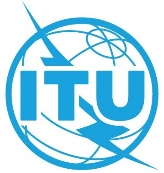 ПЛЕНАРНОЕ ЗАСЕДАНИЕДополнительный документ 24
к Документу 39-R24 марта 2021 годаОригинал: английскийГосударства – члены Межамериканской комиссии по электросвязи (СИТЕЛ)Государства – члены Межамериканской комиссии по электросвязи (СИТЕЛ)ПРЕДЛАГАЕМОЕ ИЗМЕНЕНИЕ РЕЗОЛЮЦИИ 18ПРЕДЛАГАЕМОЕ ИЗМЕНЕНИЕ РЕЗОЛЮЦИИ 18Резюме:В Резолюции 18 ВАСЭ рассматривается координация и сотрудничество между Секторами МСЭ. В предлагаемых СИТЕЛ изменениях к Резолюции 18 принимается во внимание необходимость упорядочения резолюций, что отмечалось на Полномочной конференции 2018 года, а также признаются предпринимаемые в настоящее время усилия по координации и дальнейшее их укрепление для обеспечения углубления координации/сотрудничества между Секторами.